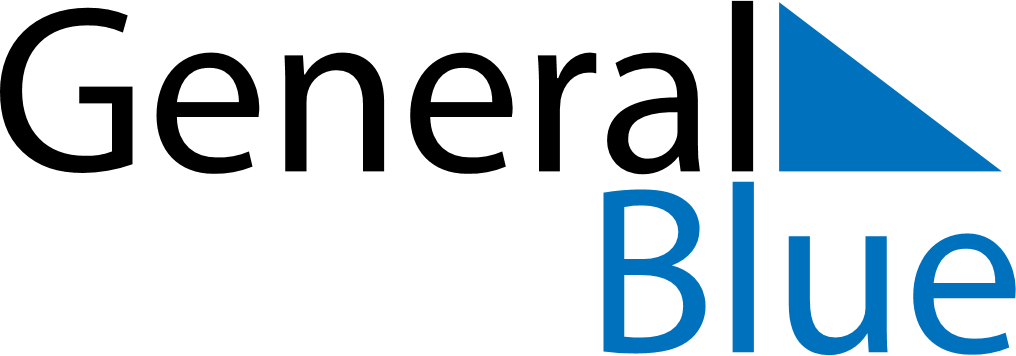 Guatemala 2020 HolidaysGuatemala 2020 HolidaysDATENAME OF HOLIDAYJanuary 1, 2020WednesdayNew Year’s DayApril 9, 2020ThursdayMaundy ThursdayApril 10, 2020FridayGood FridayApril 11, 2020SaturdayEaster SaturdayApril 12, 2020SundayEaster SundayMay 1, 2020FridayLabour DayJune 29, 2020MondayArmy DaySeptember 15, 2020TuesdayIndependence DayOctober 20, 2020TuesdayRevolution DayNovember 1, 2020SundayAll Saints’ DayDecember 24, 2020ThursdayChristmas EveDecember 25, 2020FridayChristmas DayDecember 31, 2020ThursdayNew Year’s Eve